§2909.  Resolutions and indenturesIn any resolution of the bank authorizing or relating to the issuance of any bonds or notes, the bank, in order to secure the payment of the bonds or notes and in addition to its other powers, shall have power by provisions in the resolution which constitute covenants by the bank and contracts with the holders of the bonds or notes to enter into any trust agreement or trust indenture with a corporate trustee, which may be any trust company or national banking association or state bank having the powers of a trust company inside or outside the State.  The trust agreement, indenture or the resolution providing for the issuance of the bonds or notes may pledge or assign the revenues of the bank, and may contain provisions for protecting and enforcing the rights and remedies of the holder of such bonds and notes as may be reasonable and proper and not in violation of law, including the custody, safeguarding and application of all money. A trust agreement may set forth the rights and remedies of the holders of the bonds and notes and of the trustee, and may restrict the individual right of action by those holders.  The bank may provide by the trust indenture for the payment of the proceeds of the bonds and notes and the revenues to the trustee under the trust indenture or other depository, and for the method of disbursement of those payments, with safeguards and restrictions as it may determine.  All expenses incurred in carrying out the trust indenture may be treated as a part of the operating expenses of the bank.  If the bonds are secured by a trust indenture, the bondholder has no authority to appoint a separate trustee to represent them.  [PL 1987, c. 141, Pt. A, §6 (NEW).]SECTION HISTORYPL 1987, c. 141, §A6 (NEW). The State of Maine claims a copyright in its codified statutes. If you intend to republish this material, we require that you include the following disclaimer in your publication:All copyrights and other rights to statutory text are reserved by the State of Maine. The text included in this publication reflects changes made through the First Regular and First Special Session of the 131st Maine Legislature and is current through November 1. 2023
                    . The text is subject to change without notice. It is a version that has not been officially certified by the Secretary of State. Refer to the Maine Revised Statutes Annotated and supplements for certified text.
                The Office of the Revisor of Statutes also requests that you send us one copy of any statutory publication you may produce. Our goal is not to restrict publishing activity, but to keep track of who is publishing what, to identify any needless duplication and to preserve the State's copyright rights.PLEASE NOTE: The Revisor's Office cannot perform research for or provide legal advice or interpretation of Maine law to the public. If you need legal assistance, please contact a qualified attorney.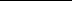 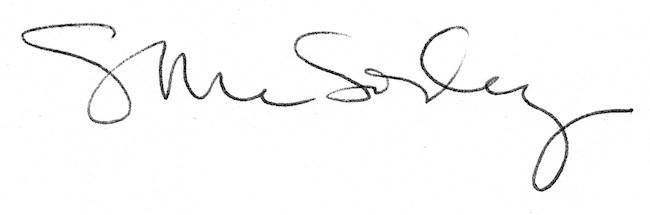 